Purpose:  Management and maintenance of Subsurface Sewage Treatment Systems (SSTS) are important to ensure resource protection and long-term and cost-effective sewage treatment. Completion of this form complies with the sewage tank maintenance requirements under Minn. R. 7080.2450 and 7082.0600. This form may be used to certify the compliance status of the sewage tank components of the SSTS. This form is not a complete SSTS inspection report, only a tank integrity assessment, and may only certify sewage tank compliance status when entirely completed and signed on page 3 by a qualified professional.Instructions:  A copy of this information must be submitted to the system owner within 30 days of the maintenance date and be maintained by the licensed SSTS maintainer business for a period of five (5) years from the maintenance date. Maintenance reporting to the local unit of government may be required by local ordinance. Check with your local SSTS program for maintenance reporting protocol. Page 3 is optional and not required to be completed on routine maintenance events.Secure maintenance hole coversReporting informationPumping recordOptional section: Sewage Tank Compliance Certification (Tank integrity assessment)This form does not represent a complete system inspection report and only certifies sewage tank compliance status. i.e., this form, completed, may serve as a tank integrity assessment.Instructions:  This section of the form may be completed and signed by a Designated Certified Individual (DCI) of a licensed SSTS Maintenance Business who personally conducts the necessary procedures to assess the compliance status of each sewage tank in the system.When this section of the form is signed by a qualified certified professional, it becomes necessary supporting documentation to an Existing System Compliance Inspection Report: Compliance inspection form - Existing system (wq-wwists4-31b). This form can be found on the MPCA website at https://www.pca.state.mn.us/water/service-and-maintenance.The information and certified statement on this form is required when existing septic tank compliance status is determined by an individual other than the SSTS Inspector that submits an inspection report. This form represents a third party assessment of SSTS component compliance and is allowable under Minn. R. 7082.0700, subp. 4 Item (B) subitem (1). This form is valid for a period of three years beyond the signature date on this form unless a new evaluation is requested by the owner or owner’s agent or is required according to local regulations. Additional Administrative Rule references for this activity can be found at Minn. R. 7082.0700, subp. 4 Items B, C, and D; 7083.0730 Item C.Pages 1 and 2 are not required to accompany this form when the optional third page is completed and used to certify sewage tank compliance status. System status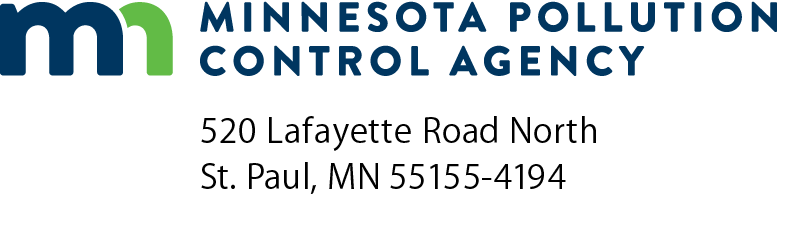 Sewage tank
 maintenance reporting formSubsurface Sewage 
Treatment Systems (SSTS) ProgramDoc Type: Compliance and EnforcementAll maintenance hole covers must be returned to service in a sound and durable condition and be capable of withstanding the anticipated load. Covers must be re-secured in accordance with Minn. R. 7080.2450, subp. 3, Items C or D:  Covers installed under local ordinances adopted after February 4, 2008 must be locked, bolted or screwed or must be 95 pounds in weight. They must be made of material suitable for outdoor use, resistant to ultraviolet degradation and leaks, and not susceptible to being slid or flipped. They must have a label warning of hazardous conditions inside the tank. All screw openings must be refastened.Covers installed under local ordinances adopted before February 4, 2008 must either be buried with at least 12 inches of soil cover or be secured according to the local ordinance in effect before February 4, 2008. Covers must meet item ‘a’ above when raised to the ground surface or less than 12 inches from the ground surface. Date of maintenance (mm/dd/yyyy):Date of maintenance (mm/dd/yyyy):Date of maintenance (mm/dd/yyyy):Date of maintenance (mm/dd/yyyy):Date of maintenance (mm/dd/yyyy):Date of maintenance (mm/dd/yyyy):Date of maintenance (mm/dd/yyyy):Reason for maintenance:Reason for maintenance:Reason for maintenance:Reason for maintenance:Property address:Property address:Property address:Property address:Property address:Parcel ID:City:City:City:State:Zip code:Property owner’s name:Property owner’s name:Property owner’s name:Property owner’s name:Property owner’s name:Property owner’s name:Property-owner’s address (if different):Property-owner’s address (if different):Property-owner’s address (if different):Property-owner’s address (if different):Property-owner’s address (if different):Property-owner’s address (if different):Property-owner’s address (if different):Property-owner’s address (if different):City:City:City:State:Zip code:Phone number:Phone number:Phone number:Phone number:Email address:Email address:Email address:1.Did you measure the accumulation of scum and sludge?     Yes    No (tank(s) pumped without measuring)Did you measure the accumulation of scum and sludge?     Yes    No (tank(s) pumped without measuring)Did you measure the accumulation of scum and sludge?     Yes    No (tank(s) pumped without measuring)Did you measure the accumulation of scum and sludge?     Yes    No (tank(s) pumped without measuring)Did you measure the accumulation of scum and sludge?     Yes    No (tank(s) pumped without measuring)Did you measure the accumulation of scum and sludge?     Yes    No (tank(s) pumped without measuring)Did you measure the accumulation of scum and sludge?     Yes    No (tank(s) pumped without measuring)Did you measure the accumulation of scum and sludge?     Yes    No (tank(s) pumped without measuring)Did you measure the accumulation of scum and sludge?     Yes    No (tank(s) pumped without measuring)Did you measure the accumulation of scum and sludge?     Yes    No (tank(s) pumped without measuring)Did you measure the accumulation of scum and sludge?     Yes    No (tank(s) pumped without measuring)Did you measure the accumulation of scum and sludge?     Yes    No (tank(s) pumped without measuring)Did you measure the accumulation of scum and sludge?     Yes    No (tank(s) pumped without measuring)Did you measure the accumulation of scum and sludge?     Yes    No (tank(s) pumped without measuring)Tank (check if present)ScumSludgeOperating depthPercent full Septic/holding tank #1 Septic/holding tank #2 Pretreatment tank Pump tank2.Access used to remove septage:Access used to remove septage:Access used to remove septage: Maintenance hole    Other (Unless a holding tank, go to #4 below) Maintenance hole    Other (Unless a holding tank, go to #4 below) Maintenance hole    Other (Unless a holding tank, go to #4 below) Maintenance hole    Other (Unless a holding tank, go to #4 below) Maintenance hole    Other (Unless a holding tank, go to #4 below)3.If the maintenance hole was used, were all covers secured in place?If the maintenance hole was used, were all covers secured in place?If the maintenance hole was used, were all covers secured in place?If the maintenance hole was used, were all covers secured in place?If the maintenance hole was used, were all covers secured in place?If the maintenance hole was used, were all covers secured in place? Yes    No   If no, please explain below: Yes    No   If no, please explain below:4.If the owner refuses to allow a Subsurface Sewage Treatment System (SSTS) to be pumped through the maintenance hole, have them complete and sign the following statement.If the owner refuses to allow a Subsurface Sewage Treatment System (SSTS) to be pumped through the maintenance hole, have them complete and sign the following statement.If the owner refuses to allow a Subsurface Sewage Treatment System (SSTS) to be pumped through the maintenance hole, have them complete and sign the following statement.If the owner refuses to allow a Subsurface Sewage Treatment System (SSTS) to be pumped through the maintenance hole, have them complete and sign the following statement.If the owner refuses to allow a Subsurface Sewage Treatment System (SSTS) to be pumped through the maintenance hole, have them complete and sign the following statement.If the owner refuses to allow a Subsurface Sewage Treatment System (SSTS) to be pumped through the maintenance hole, have them complete and sign the following statement.If the owner refuses to allow a Subsurface Sewage Treatment System (SSTS) to be pumped through the maintenance hole, have them complete and sign the following statement.If the owner refuses to allow a Subsurface Sewage Treatment System (SSTS) to be pumped through the maintenance hole, have them complete and sign the following statement.If the owner refuses to allow a Subsurface Sewage Treatment System (SSTS) to be pumped through the maintenance hole, have them complete and sign the following statement.I, , refuse to allow the removal of the solids and liquids through the maintenance , refuse to allow the removal of the solids and liquids through the maintenance , refuse to allow the removal of the solids and liquids through the maintenance , refuse to allow the removal of the solids and liquids through the maintenance , refuse to allow the removal of the solids and liquids through the maintenance (Print owner’s name)(Print owner’s name)(Print owner’s name)hole. I understand that removal of solids and liquids through other access points is not considered a compliant method of solids removal and does not fulfill the solids removal requirements of Minn. R. 7080.2450 and 7082.0600.By typing/signing my name below, I certify the above statements to be true and correct, to the best of my knowledge, and that this information can be used for the purpose of processing this form.hole. I understand that removal of solids and liquids through other access points is not considered a compliant method of solids removal and does not fulfill the solids removal requirements of Minn. R. 7080.2450 and 7082.0600.By typing/signing my name below, I certify the above statements to be true and correct, to the best of my knowledge, and that this information can be used for the purpose of processing this form.hole. I understand that removal of solids and liquids through other access points is not considered a compliant method of solids removal and does not fulfill the solids removal requirements of Minn. R. 7080.2450 and 7082.0600.By typing/signing my name below, I certify the above statements to be true and correct, to the best of my knowledge, and that this information can be used for the purpose of processing this form.hole. I understand that removal of solids and liquids through other access points is not considered a compliant method of solids removal and does not fulfill the solids removal requirements of Minn. R. 7080.2450 and 7082.0600.By typing/signing my name below, I certify the above statements to be true and correct, to the best of my knowledge, and that this information can be used for the purpose of processing this form.hole. I understand that removal of solids and liquids through other access points is not considered a compliant method of solids removal and does not fulfill the solids removal requirements of Minn. R. 7080.2450 and 7082.0600.By typing/signing my name below, I certify the above statements to be true and correct, to the best of my knowledge, and that this information can be used for the purpose of processing this form.hole. I understand that removal of solids and liquids through other access points is not considered a compliant method of solids removal and does not fulfill the solids removal requirements of Minn. R. 7080.2450 and 7082.0600.By typing/signing my name below, I certify the above statements to be true and correct, to the best of my knowledge, and that this information can be used for the purpose of processing this form.hole. I understand that removal of solids and liquids through other access points is not considered a compliant method of solids removal and does not fulfill the solids removal requirements of Minn. R. 7080.2450 and 7082.0600.By typing/signing my name below, I certify the above statements to be true and correct, to the best of my knowledge, and that this information can be used for the purpose of processing this form.hole. I understand that removal of solids and liquids through other access points is not considered a compliant method of solids removal and does not fulfill the solids removal requirements of Minn. R. 7080.2450 and 7082.0600.By typing/signing my name below, I certify the above statements to be true and correct, to the best of my knowledge, and that this information can be used for the purpose of processing this form.hole. I understand that removal of solids and liquids through other access points is not considered a compliant method of solids removal and does not fulfill the solids removal requirements of Minn. R. 7080.2450 and 7082.0600.By typing/signing my name below, I certify the above statements to be true and correct, to the best of my knowledge, and that this information can be used for the purpose of processing this form.hole. I understand that removal of solids and liquids through other access points is not considered a compliant method of solids removal and does not fulfill the solids removal requirements of Minn. R. 7080.2450 and 7082.0600.By typing/signing my name below, I certify the above statements to be true and correct, to the best of my knowledge, and that this information can be used for the purpose of processing this form.Owner’s signature:Owner’s signature:Owner’s signature:Date (mm/dd/yyyy):Date (mm/dd/yyyy):Property address:Property address:Parcel ID:City:State:Zip code:5.Is the tank designed as a leaky tank? (Example: seepage pit, cesspool, drywell, leaching pit)Is the tank designed as a leaky tank? (Example: seepage pit, cesspool, drywell, leaching pit)Is the tank designed as a leaky tank? (Example: seepage pit, cesspool, drywell, leaching pit)Is the tank designed as a leaky tank? (Example: seepage pit, cesspool, drywell, leaching pit)Is the tank designed as a leaky tank? (Example: seepage pit, cesspool, drywell, leaching pit)Is the tank designed as a leaky tank? (Example: seepage pit, cesspool, drywell, leaching pit)Is the tank designed as a leaky tank? (Example: seepage pit, cesspool, drywell, leaching pit)Is the tank designed as a leaky tank? (Example: seepage pit, cesspool, drywell, leaching pit)Is the tank designed as a leaky tank? (Example: seepage pit, cesspool, drywell, leaching pit)Is the tank designed as a leaky tank? (Example: seepage pit, cesspool, drywell, leaching pit)Is the tank designed as a leaky tank? (Example: seepage pit, cesspool, drywell, leaching pit)Is the tank designed as a leaky tank? (Example: seepage pit, cesspool, drywell, leaching pit)Is the tank designed as a leaky tank? (Example: seepage pit, cesspool, drywell, leaching pit)Is the tank designed as a leaky tank? (Example: seepage pit, cesspool, drywell, leaching pit)Is the tank designed as a leaky tank? (Example: seepage pit, cesspool, drywell, leaching pit)Tank #1:   Yes    NoTank #1:   Yes    NoTank #1:   Yes    NoTank #1:   Yes    NoTank #1:   Yes    NoVerification method used:Verification method used:Verification method used:Verification method used:Verification method used:Tank #2:   Yes    NoTank #2:   Yes    NoTank #2:   Yes    NoTank #2:   Yes    NoTank #2:   Yes    NoVerification method used:Verification method used:Verification method used:Verification method used:Verification method used:6.Is there evidence of the following?Is there evidence of the following?Is there evidence of the following?Is there evidence of the following?Is there evidence of the following?Is there evidence of the following?Is there evidence of the following?Is there evidence of the following?Is there evidence of the following?Is there evidence of the following?Is there evidence of the following?Is there evidence of the following?Is there evidence of the following?Is there evidence of the following?Is there evidence of the following?Tank (check if present)Tank (check if present)Tank (check if present)Tank (check if present)Tank leaks below the designed operating depthTank leaks below the designed operating depthTank leaks below the designed operating depthTank leaks below the designed operating depthTank leaks below the designed operating depthTank leaks above the designed operating depthTank leaks above the designed operating depthMaintenance hole cover is damaged, cracked, unsecured, or appears to be structurally unsound Maintenance hole cover is damaged, cracked, unsecured, or appears to be structurally unsound Maintenance hole cover is damaged, cracked, unsecured, or appears to be structurally unsound Maintenance hole cover is damaged, cracked, unsecured, or appears to be structurally unsound  Septic/holding Tank #1 Septic/holding Tank #1 Septic/holding Tank #1 Septic/holding Tank #1 Yes    No Yes    No Yes    No Yes    No Yes    No Yes    No Yes    No Yes    No Yes    No Yes    No Yes    No Septic/holding Tank #2 Septic/holding Tank #2 Septic/holding Tank #2 Septic/holding Tank #2 Yes    No Yes    No Yes    No Yes    No Yes    No Yes    No Yes    No Yes    No Yes    No Yes    No Yes    No Pretreatment Tank Pretreatment Tank Pretreatment Tank Pretreatment Tank Yes    No Yes    No Yes    No Yes    No Yes    No Yes    No Yes    No Yes    No Yes    No Yes    No Yes    No Pump Tank Pump Tank Pump Tank Pump Tank Yes    No Yes    No Yes    No Yes    No Yes    No Yes    No Yes    No Yes    No Yes    No Yes    No Yes    NoDescribe detail for any “Yes”Describe detail for any “Yes”Describe detail for any “Yes”Describe detail for any “Yes”7.How many gallons of septage were removed?How many gallons of septage were removed?How many gallons of septage were removed?How many gallons of septage were removed?How many gallons of septage were removed?How many gallons of septage were removed?How many gallons of septage were removed?How many gallons of septage were removed?How many gallons of septage were removed?How many gallons of septage were removed?How many gallons of septage were removed?How many gallons of septage were removed?How many gallons of septage were removed?How many gallons of septage were removed?How many gallons of septage were removed?Tank #1:Tank #1:Tank #2:Tank #2:Tank #2:Pretreatment Tank:Pretreatment Tank:Pretreatment Tank:Pump Tank:8.Where was the septage taken?  Wastewater treatment facility   Land application   OtherWhere was the septage taken?  Wastewater treatment facility   Land application   OtherWhere was the septage taken?  Wastewater treatment facility   Land application   OtherWhere was the septage taken?  Wastewater treatment facility   Land application   OtherWhere was the septage taken?  Wastewater treatment facility   Land application   OtherWhere was the septage taken?  Wastewater treatment facility   Land application   OtherWhere was the septage taken?  Wastewater treatment facility   Land application   OtherWhere was the septage taken?  Wastewater treatment facility   Land application   OtherWhere was the septage taken?  Wastewater treatment facility   Land application   OtherWhere was the septage taken?  Wastewater treatment facility   Land application   OtherWhere was the septage taken?  Wastewater treatment facility   Land application   OtherWhere was the septage taken?  Wastewater treatment facility   Land application   OtherWhere was the septage taken?  Wastewater treatment facility   Land application   OtherWhere was the septage taken?  Wastewater treatment facility   Land application   OtherWhere was the septage taken?  Wastewater treatment facility   Land application   OtherExplanation (Facility name/Site #): Explanation (Facility name/Site #): Explanation (Facility name/Site #): Explanation (Facility name/Site #): Explanation (Facility name/Site #): 9.Did you identify any operational issues or unsafe conditions while assessing the sewage tanks in this system?Did you identify any operational issues or unsafe conditions while assessing the sewage tanks in this system?Did you identify any operational issues or unsafe conditions while assessing the sewage tanks in this system?Did you identify any operational issues or unsafe conditions while assessing the sewage tanks in this system?Did you identify any operational issues or unsafe conditions while assessing the sewage tanks in this system?Did you identify any operational issues or unsafe conditions while assessing the sewage tanks in this system?Did you identify any operational issues or unsafe conditions while assessing the sewage tanks in this system?Did you identify any operational issues or unsafe conditions while assessing the sewage tanks in this system?Did you identify any operational issues or unsafe conditions while assessing the sewage tanks in this system?Did you identify any operational issues or unsafe conditions while assessing the sewage tanks in this system?Did you identify any operational issues or unsafe conditions while assessing the sewage tanks in this system?Did you identify any operational issues or unsafe conditions while assessing the sewage tanks in this system?Did you identify any operational issues or unsafe conditions while assessing the sewage tanks in this system?Did you identify any operational issues or unsafe conditions while assessing the sewage tanks in this system?Did you identify any operational issues or unsafe conditions while assessing the sewage tanks in this system? Yes    No      If yes, identify tank and explain: Evidence of non-domestic waste    Baffle(s) condition    Effluent screen condition Maintenance hole and extensions condition    Other conditions (e.g. structural integrity of tank or lid, electrical hazard, etc.) Yes    No      If yes, identify tank and explain: Evidence of non-domestic waste    Baffle(s) condition    Effluent screen condition Maintenance hole and extensions condition    Other conditions (e.g. structural integrity of tank or lid, electrical hazard, etc.) Yes    No      If yes, identify tank and explain: Evidence of non-domestic waste    Baffle(s) condition    Effluent screen condition Maintenance hole and extensions condition    Other conditions (e.g. structural integrity of tank or lid, electrical hazard, etc.) Yes    No      If yes, identify tank and explain: Evidence of non-domestic waste    Baffle(s) condition    Effluent screen condition Maintenance hole and extensions condition    Other conditions (e.g. structural integrity of tank or lid, electrical hazard, etc.) Yes    No      If yes, identify tank and explain: Evidence of non-domestic waste    Baffle(s) condition    Effluent screen condition Maintenance hole and extensions condition    Other conditions (e.g. structural integrity of tank or lid, electrical hazard, etc.) Yes    No      If yes, identify tank and explain: Evidence of non-domestic waste    Baffle(s) condition    Effluent screen condition Maintenance hole and extensions condition    Other conditions (e.g. structural integrity of tank or lid, electrical hazard, etc.) Yes    No      If yes, identify tank and explain: Evidence of non-domestic waste    Baffle(s) condition    Effluent screen condition Maintenance hole and extensions condition    Other conditions (e.g. structural integrity of tank or lid, electrical hazard, etc.) Yes    No      If yes, identify tank and explain: Evidence of non-domestic waste    Baffle(s) condition    Effluent screen condition Maintenance hole and extensions condition    Other conditions (e.g. structural integrity of tank or lid, electrical hazard, etc.) Yes    No      If yes, identify tank and explain: Evidence of non-domestic waste    Baffle(s) condition    Effluent screen condition Maintenance hole and extensions condition    Other conditions (e.g. structural integrity of tank or lid, electrical hazard, etc.) Yes    No      If yes, identify tank and explain: Evidence of non-domestic waste    Baffle(s) condition    Effluent screen condition Maintenance hole and extensions condition    Other conditions (e.g. structural integrity of tank or lid, electrical hazard, etc.) Yes    No      If yes, identify tank and explain: Evidence of non-domestic waste    Baffle(s) condition    Effluent screen condition Maintenance hole and extensions condition    Other conditions (e.g. structural integrity of tank or lid, electrical hazard, etc.) Yes    No      If yes, identify tank and explain: Evidence of non-domestic waste    Baffle(s) condition    Effluent screen condition Maintenance hole and extensions condition    Other conditions (e.g. structural integrity of tank or lid, electrical hazard, etc.) Yes    No      If yes, identify tank and explain: Evidence of non-domestic waste    Baffle(s) condition    Effluent screen condition Maintenance hole and extensions condition    Other conditions (e.g. structural integrity of tank or lid, electrical hazard, etc.) Yes    No      If yes, identify tank and explain: Evidence of non-domestic waste    Baffle(s) condition    Effluent screen condition Maintenance hole and extensions condition    Other conditions (e.g. structural integrity of tank or lid, electrical hazard, etc.) Yes    No      If yes, identify tank and explain: Evidence of non-domestic waste    Baffle(s) condition    Effluent screen condition Maintenance hole and extensions condition    Other conditions (e.g. structural integrity of tank or lid, electrical hazard, etc.)Explanation:Explanation:10.List any troubleshooting and minor repairs completed or declined by owner: List any troubleshooting and minor repairs completed or declined by owner: List any troubleshooting and minor repairs completed or declined by owner: List any troubleshooting and minor repairs completed or declined by owner: List any troubleshooting and minor repairs completed or declined by owner: List any troubleshooting and minor repairs completed or declined by owner: List any troubleshooting and minor repairs completed or declined by owner: List any troubleshooting and minor repairs completed or declined by owner: List any troubleshooting and minor repairs completed or declined by owner: List any troubleshooting and minor repairs completed or declined by owner: List any troubleshooting and minor repairs completed or declined by owner: List any troubleshooting and minor repairs completed or declined by owner: List any troubleshooting and minor repairs completed or declined by owner: List any troubleshooting and minor repairs completed or declined by owner: List any troubleshooting and minor repairs completed or declined by owner:  Troubleshooting and repairs conducted: Troubleshooting and repairs conducted: Troubleshooting and repairs conducted: Troubleshooting and repairs conducted: Troubleshooting and repairs conducted: Troubleshooting and repairs conducted: Troubleshooting and repairs conducted: Troubleshooting and repairs conducted: Repairs declined by owner: Repairs declined by owner: Repairs declined by owner: Repairs declined by owner: Repairs declined by owner: Repairs declined by owner: Repairs declined by owner:Additional comments or suggestions for owner’s consideration: Additional comments or suggestions for owner’s consideration: Additional comments or suggestions for owner’s consideration: Additional comments or suggestions for owner’s consideration: Additional comments or suggestions for owner’s consideration: Additional comments or suggestions for owner’s consideration: Additional comments or suggestions for owner’s consideration: Additional comments or suggestions for owner’s consideration: Additional comments or suggestions for owner’s consideration: Additional comments or suggestions for owner’s consideration: Additional comments or suggestions for owner’s consideration: Additional comments or suggestions for owner’s consideration: Additional comments or suggestions for owner’s consideration: Additional comments or suggestions for owner’s consideration: Additional comments or suggestions for owner’s consideration: I personally conducted the work described above on behalf of a Minnesota-licensed SSTS Maintenance Business, in compliance with Minnesota Rules Chapters 7080 – 7083:  As a noncertified individual who has received proper training, daily work review, and periodic observation, or As a designated certified individual of the business listed below.By typing/signing my name below, I certify the above statements to be true and correct, to the best of my knowledge, and that this information can be used for the purpose of processing this form.I personally conducted the work described above on behalf of a Minnesota-licensed SSTS Maintenance Business, in compliance with Minnesota Rules Chapters 7080 – 7083:  As a noncertified individual who has received proper training, daily work review, and periodic observation, or As a designated certified individual of the business listed below.By typing/signing my name below, I certify the above statements to be true and correct, to the best of my knowledge, and that this information can be used for the purpose of processing this form.I personally conducted the work described above on behalf of a Minnesota-licensed SSTS Maintenance Business, in compliance with Minnesota Rules Chapters 7080 – 7083:  As a noncertified individual who has received proper training, daily work review, and periodic observation, or As a designated certified individual of the business listed below.By typing/signing my name below, I certify the above statements to be true and correct, to the best of my knowledge, and that this information can be used for the purpose of processing this form.I personally conducted the work described above on behalf of a Minnesota-licensed SSTS Maintenance Business, in compliance with Minnesota Rules Chapters 7080 – 7083:  As a noncertified individual who has received proper training, daily work review, and periodic observation, or As a designated certified individual of the business listed below.By typing/signing my name below, I certify the above statements to be true and correct, to the best of my knowledge, and that this information can be used for the purpose of processing this form.I personally conducted the work described above on behalf of a Minnesota-licensed SSTS Maintenance Business, in compliance with Minnesota Rules Chapters 7080 – 7083:  As a noncertified individual who has received proper training, daily work review, and periodic observation, or As a designated certified individual of the business listed below.By typing/signing my name below, I certify the above statements to be true and correct, to the best of my knowledge, and that this information can be used for the purpose of processing this form.I personally conducted the work described above on behalf of a Minnesota-licensed SSTS Maintenance Business, in compliance with Minnesota Rules Chapters 7080 – 7083:  As a noncertified individual who has received proper training, daily work review, and periodic observation, or As a designated certified individual of the business listed below.By typing/signing my name below, I certify the above statements to be true and correct, to the best of my knowledge, and that this information can be used for the purpose of processing this form.I personally conducted the work described above on behalf of a Minnesota-licensed SSTS Maintenance Business, in compliance with Minnesota Rules Chapters 7080 – 7083:  As a noncertified individual who has received proper training, daily work review, and periodic observation, or As a designated certified individual of the business listed below.By typing/signing my name below, I certify the above statements to be true and correct, to the best of my knowledge, and that this information can be used for the purpose of processing this form.I personally conducted the work described above on behalf of a Minnesota-licensed SSTS Maintenance Business, in compliance with Minnesota Rules Chapters 7080 – 7083:  As a noncertified individual who has received proper training, daily work review, and periodic observation, or As a designated certified individual of the business listed below.By typing/signing my name below, I certify the above statements to be true and correct, to the best of my knowledge, and that this information can be used for the purpose of processing this form.I personally conducted the work described above on behalf of a Minnesota-licensed SSTS Maintenance Business, in compliance with Minnesota Rules Chapters 7080 – 7083:  As a noncertified individual who has received proper training, daily work review, and periodic observation, or As a designated certified individual of the business listed below.By typing/signing my name below, I certify the above statements to be true and correct, to the best of my knowledge, and that this information can be used for the purpose of processing this form.I personally conducted the work described above on behalf of a Minnesota-licensed SSTS Maintenance Business, in compliance with Minnesota Rules Chapters 7080 – 7083:  As a noncertified individual who has received proper training, daily work review, and periodic observation, or As a designated certified individual of the business listed below.By typing/signing my name below, I certify the above statements to be true and correct, to the best of my knowledge, and that this information can be used for the purpose of processing this form.I personally conducted the work described above on behalf of a Minnesota-licensed SSTS Maintenance Business, in compliance with Minnesota Rules Chapters 7080 – 7083:  As a noncertified individual who has received proper training, daily work review, and periodic observation, or As a designated certified individual of the business listed below.By typing/signing my name below, I certify the above statements to be true and correct, to the best of my knowledge, and that this information can be used for the purpose of processing this form.I personally conducted the work described above on behalf of a Minnesota-licensed SSTS Maintenance Business, in compliance with Minnesota Rules Chapters 7080 – 7083:  As a noncertified individual who has received proper training, daily work review, and periodic observation, or As a designated certified individual of the business listed below.By typing/signing my name below, I certify the above statements to be true and correct, to the best of my knowledge, and that this information can be used for the purpose of processing this form.I personally conducted the work described above on behalf of a Minnesota-licensed SSTS Maintenance Business, in compliance with Minnesota Rules Chapters 7080 – 7083:  As a noncertified individual who has received proper training, daily work review, and periodic observation, or As a designated certified individual of the business listed below.By typing/signing my name below, I certify the above statements to be true and correct, to the best of my knowledge, and that this information can be used for the purpose of processing this form.Company informationCompany informationCompany informationCompany informationCompany informationEmployee informationEmployee informationEmployee informationEmployee informationEmployee informationEmployee informationCompany name:Company name:Print name:Print name:Business license number:Business license number:Business license number:Business license number:Certification number: (if applicable):Certification number: (if applicable):Certification number: (if applicable):Certification number: (if applicable):Email:Phone number:Phone number:Phone number:Employee’s signature:Employee’s signature:Employee’s signature:Date (mm/dd/yyyy):Date (mm/dd/yyyy):Date (mm/dd/yyyy):Date (mm/dd/yyyy):Property address:Property address:Parcel ID:City:State:Zip code:System status on date (mm/dd/yyyy): System status on date (mm/dd/yyyy): System status on date (mm/dd/yyyy):  Certificate of sewage tank compliance Certificate of sewage tank compliance Certificate of sewage tank compliance Certificate of sewage tank compliance Certificate of sewage tank compliance Notice of sewage tank non-compliance Notice of sewage tank non-compliance Notice of sewage tank non-compliance Notice of sewage tank non-compliance Notice of sewage tank non-compliance Notice of sewage tank non-compliance Notice of sewage tank non-complianceCompliance criteria:Compliance criteria:Compliance criteria:Compliance criteria:Compliance criteria:Compliance criteria:Compliance criteria:Compliance criteria:Compliance criteria:Compliance criteria:Compliance criteria:Compliance criteria:The SSTS has a seepage pit, cesspool, drywell, leaching pit, or other pit - “Failure to Protect Groundwater.”The SSTS has a seepage pit, cesspool, drywell, leaching pit, or other pit - “Failure to Protect Groundwater.”The SSTS has a seepage pit, cesspool, drywell, leaching pit, or other pit - “Failure to Protect Groundwater.”The SSTS has a seepage pit, cesspool, drywell, leaching pit, or other pit - “Failure to Protect Groundwater.”The SSTS has a seepage pit, cesspool, drywell, leaching pit, or other pit - “Failure to Protect Groundwater.”The SSTS has a seepage pit, cesspool, drywell, leaching pit, or other pit - “Failure to Protect Groundwater.”The SSTS has a seepage pit, cesspool, drywell, leaching pit, or other pit - “Failure to Protect Groundwater.”The SSTS has a seepage pit, cesspool, drywell, leaching pit, or other pit - “Failure to Protect Groundwater.”The SSTS has a seepage pit, cesspool, drywell, leaching pit, or other pit - “Failure to Protect Groundwater.”The SSTS has a seepage pit, cesspool, drywell, leaching pit, or other pit - “Failure to Protect Groundwater.”Yes*    NoYes*    NoThe SSTS has a sewage tank that leaks below the designed operating depth - “Failure to Protect Groundwater.”The SSTS has a sewage tank that leaks below the designed operating depth - “Failure to Protect Groundwater.”The SSTS has a sewage tank that leaks below the designed operating depth - “Failure to Protect Groundwater.”The SSTS has a sewage tank that leaks below the designed operating depth - “Failure to Protect Groundwater.”The SSTS has a sewage tank that leaks below the designed operating depth - “Failure to Protect Groundwater.”The SSTS has a sewage tank that leaks below the designed operating depth - “Failure to Protect Groundwater.”The SSTS has a sewage tank that leaks below the designed operating depth - “Failure to Protect Groundwater.”The SSTS has a sewage tank that leaks below the designed operating depth - “Failure to Protect Groundwater.”The SSTS has a sewage tank that leaks below the designed operating depth - “Failure to Protect Groundwater.”The SSTS has a sewage tank that leaks below the designed operating depth - “Failure to Protect Groundwater.” Yes*    No Yes*    NoThe SSTS presents a threat to public safety by reason of structurally unsound (damaged, cracked, or weak) maintenance hole cover(s) or lids or any other unsafe condition - “Imminent Threat to Public Health or Safety.”The SSTS presents a threat to public safety by reason of structurally unsound (damaged, cracked, or weak) maintenance hole cover(s) or lids or any other unsafe condition - “Imminent Threat to Public Health or Safety.”The SSTS presents a threat to public safety by reason of structurally unsound (damaged, cracked, or weak) maintenance hole cover(s) or lids or any other unsafe condition - “Imminent Threat to Public Health or Safety.”The SSTS presents a threat to public safety by reason of structurally unsound (damaged, cracked, or weak) maintenance hole cover(s) or lids or any other unsafe condition - “Imminent Threat to Public Health or Safety.”The SSTS presents a threat to public safety by reason of structurally unsound (damaged, cracked, or weak) maintenance hole cover(s) or lids or any other unsafe condition - “Imminent Threat to Public Health or Safety.”The SSTS presents a threat to public safety by reason of structurally unsound (damaged, cracked, or weak) maintenance hole cover(s) or lids or any other unsafe condition - “Imminent Threat to Public Health or Safety.”The SSTS presents a threat to public safety by reason of structurally unsound (damaged, cracked, or weak) maintenance hole cover(s) or lids or any other unsafe condition - “Imminent Threat to Public Health or Safety.”The SSTS presents a threat to public safety by reason of structurally unsound (damaged, cracked, or weak) maintenance hole cover(s) or lids or any other unsafe condition - “Imminent Threat to Public Health or Safety.”The SSTS presents a threat to public safety by reason of structurally unsound (damaged, cracked, or weak) maintenance hole cover(s) or lids or any other unsafe condition - “Imminent Threat to Public Health or Safety.”The SSTS presents a threat to public safety by reason of structurally unsound (damaged, cracked, or weak) maintenance hole cover(s) or lids or any other unsafe condition - “Imminent Threat to Public Health or Safety.” Yes*    No Yes*    NoAny “yes” answer above indicates sewage tank non-compliance.Any “yes” answer above indicates sewage tank non-compliance.Any “yes” answer above indicates sewage tank non-compliance.Any “yes” answer above indicates sewage tank non-compliance.Any “yes” answer above indicates sewage tank non-compliance.Any “yes” answer above indicates sewage tank non-compliance.Any “yes” answer above indicates sewage tank non-compliance.Any “yes” answer above indicates sewage tank non-compliance.Any “yes” answer above indicates sewage tank non-compliance.Any “yes” answer above indicates sewage tank non-compliance.Any “yes” answer above indicates sewage tank non-compliance.Any “yes” answer above indicates sewage tank non-compliance.Company informationCompany informationCompany informationCompany informationCompany informationDesignated Certified Individual (DCI) informationDesignated Certified Individual (DCI) informationDesignated Certified Individual (DCI) informationDesignated Certified Individual (DCI) informationDesignated Certified Individual (DCI) informationDesignated Certified Individual (DCI) informationCompany name:Print name:Business license number:Business license number:Certification number:Certification number:Certification number:I personally conducted the work described above as a Designated Certified Individual of a Minnesota-licensed SSTS Maintenance Business. I personally conducted the necessary procedures to assess the compliance status of each sewage tank in this SSTS.By typing/signing my name below, I certify the above statements to be true and correct, to the best of my knowledge, and that this information can be used for the purpose of processing this form.I personally conducted the work described above as a Designated Certified Individual of a Minnesota-licensed SSTS Maintenance Business. I personally conducted the necessary procedures to assess the compliance status of each sewage tank in this SSTS.By typing/signing my name below, I certify the above statements to be true and correct, to the best of my knowledge, and that this information can be used for the purpose of processing this form.I personally conducted the work described above as a Designated Certified Individual of a Minnesota-licensed SSTS Maintenance Business. I personally conducted the necessary procedures to assess the compliance status of each sewage tank in this SSTS.By typing/signing my name below, I certify the above statements to be true and correct, to the best of my knowledge, and that this information can be used for the purpose of processing this form.I personally conducted the work described above as a Designated Certified Individual of a Minnesota-licensed SSTS Maintenance Business. I personally conducted the necessary procedures to assess the compliance status of each sewage tank in this SSTS.By typing/signing my name below, I certify the above statements to be true and correct, to the best of my knowledge, and that this information can be used for the purpose of processing this form.I personally conducted the work described above as a Designated Certified Individual of a Minnesota-licensed SSTS Maintenance Business. I personally conducted the necessary procedures to assess the compliance status of each sewage tank in this SSTS.By typing/signing my name below, I certify the above statements to be true and correct, to the best of my knowledge, and that this information can be used for the purpose of processing this form.I personally conducted the work described above as a Designated Certified Individual of a Minnesota-licensed SSTS Maintenance Business. I personally conducted the necessary procedures to assess the compliance status of each sewage tank in this SSTS.By typing/signing my name below, I certify the above statements to be true and correct, to the best of my knowledge, and that this information can be used for the purpose of processing this form.I personally conducted the work described above as a Designated Certified Individual of a Minnesota-licensed SSTS Maintenance Business. I personally conducted the necessary procedures to assess the compliance status of each sewage tank in this SSTS.By typing/signing my name below, I certify the above statements to be true and correct, to the best of my knowledge, and that this information can be used for the purpose of processing this form.I personally conducted the work described above as a Designated Certified Individual of a Minnesota-licensed SSTS Maintenance Business. I personally conducted the necessary procedures to assess the compliance status of each sewage tank in this SSTS.By typing/signing my name below, I certify the above statements to be true and correct, to the best of my knowledge, and that this information can be used for the purpose of processing this form.I personally conducted the work described above as a Designated Certified Individual of a Minnesota-licensed SSTS Maintenance Business. I personally conducted the necessary procedures to assess the compliance status of each sewage tank in this SSTS.By typing/signing my name below, I certify the above statements to be true and correct, to the best of my knowledge, and that this information can be used for the purpose of processing this form.I personally conducted the work described above as a Designated Certified Individual of a Minnesota-licensed SSTS Maintenance Business. I personally conducted the necessary procedures to assess the compliance status of each sewage tank in this SSTS.By typing/signing my name below, I certify the above statements to be true and correct, to the best of my knowledge, and that this information can be used for the purpose of processing this form.I personally conducted the work described above as a Designated Certified Individual of a Minnesota-licensed SSTS Maintenance Business. I personally conducted the necessary procedures to assess the compliance status of each sewage tank in this SSTS.By typing/signing my name below, I certify the above statements to be true and correct, to the best of my knowledge, and that this information can be used for the purpose of processing this form.I personally conducted the work described above as a Designated Certified Individual of a Minnesota-licensed SSTS Maintenance Business. I personally conducted the necessary procedures to assess the compliance status of each sewage tank in this SSTS.By typing/signing my name below, I certify the above statements to be true and correct, to the best of my knowledge, and that this information can be used for the purpose of processing this form.Designated Certified Individual’s signature:Designated Certified Individual’s signature:Designated Certified Individual’s signature:Designated Certified Individual’s signature:Date (mm/dd/yyyy):Date (mm/dd/yyyy):Date (mm/dd/yyyy):